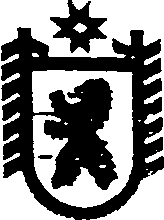 Республика КарелияАДМИНИСТРАЦИЯ ПОПОВПОРОЖСКОГО СЕЛЬСКОГО ПОСЕЛЕНИЯП О С Т А Н О В Л Е Н И Еот  24 апреля 2018 года   № 11п. Попов ПорогОб утверждении плана по подготовке объектов жилищно-коммунального хозяйства и социальной сферы Поповпорожского сельского поселения к работе в осенне-зимний период 2018-2019 годовВ целях своевременной подготовки объектов жилищно-коммунального хозяйства и социальной сферы к работе в осенне-зимний период 2018-2019 годов администрация Поповпорожского сельского поселения постановляет:1. Утвердить прилагаемый План основных мероприятий по подготовке объектов жилищно-коммунального хозяйства и социальной сферы Поповпорожского сельского поселения к работе в осенне-зимний период 2018- 2019 годов.2.  Назначить Клюкину А.С., заместителя главы администрации, ответственным  лицом за предоставление в администрацию Сегежского муниципального района оперативной информации о подготовке объектов ЖКХ и социальной сферы к работе в осенне-зимний период  3. Обнародовать настоящее  постановление  путем размещения официального текста настоящего постановления в информационно-телекоммуникационной сети «Интернет» на официальном сайте администрации Сегежского муниципального района  в разделе «Муниципальные образования – Поповпорожское сельское поселение»                           Глава    Поповпорожского сельского поселения                                                            И.В. ХомяковРазослать: в дело, администрацию Сегежского муниципального района, прокуратуруУТВЕРЖДЕНпостановлением администрации Поповпорожского сельского поселения от 23.04.2018 г. № 8План основных мероприятий по подготовке объектов ЖКХ и социальной сферы к работе в ОЗП 2018-2019 годов_________________№п/пСодержание мероприятияАдрес проведения работСрок выполне-нияСмет-ная стои-мость (тыс,руб)Источник финанси-рованияОтветствен-ный 1Общий осмотр жилого фонда.Весь жилой фонд на территории поселения.До 20.06.2018 г.0-Админи-страция Поповпорож-ского сельского поселения2Ремонт жилого фонда в пос. Волдозеро и Попов Порогпос. Волдозеро, пос. Попов ПорогДо 01.09.2018120,0бюджет поселения (средства, поступившие от платы за пользование жилыми помещениями)Админи-страция Поповпорож-ского сельского поселенияИТОГО:120,0